  MADONAS NOVADA PAŠVALDĪBA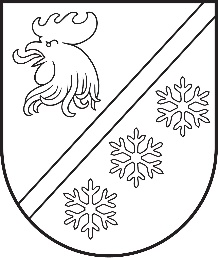 Reģ. Nr. 90000054572Saieta laukums 1, Madona, Madonas novads, LV-4801 t. 64860090, e-pasts: pasts@madona.lv ___________________________________________________________________________MADONAS NOVADA PAŠVALDĪBAS DOMESLĒMUMSMadonā2023. gada 28. decembrī						        	     		      Nr. 787									      (protokols Nr. 23, 1. p.)Par grozījumiem 2022. gada 27. oktobra lēmumā Nr. 693 “Par nekustamā īpašuma “Lazdiņu māja, Cesvaines pagasts, Madonas novads, nostiprināšanu zemesgrāmatā un nodošanu atsavināšanai”Madonas novada pašvaldībā 2022. gada 27. oktobrī pieņemts domes lēmums Nr. 693 (protokols Nr. 24, 6. p.) “Par nekustamā īpašuma “Lazdiņu māja”, Cesvaines pagasts, Madonas novads, nostiprināšanu zemesgrāmatā un nodošanu atsavināšanai”, ar kuru nolemts nodot atsavināšanai nekustamo īpašumu “Lazdiņu māja”, Cesvaines pagastā, Madonas novadā, 0,6 ha platībā, pārdodot to [..].Madonas novada pašvaldībā 15.11.2023. saņemts [..] iesniegums (reģistrēts Madonas novada pašvaldībā ar reģ. Nr. 2.1.3.6/23/1779) ar lūgumu atsavināt zemes vienību ar kadastra apzīmējumu 7027 012 0007 “Lazdiņu māja”, Cesvaines pagastā, Madona novadā, uz kuras atrodas [..].Atbilstoši Vidzemes rajona tiesas Cesvaines pagasta zemesgrāmatas nodalījuma Nr. 100000635170 ierakstam, būvju īpašuma ar kadastra Nr. 7027 512 0001, kurš atrodas uz zemes vienības ar kadastra apzīmējumu 7027 012 0007, īpašnieks ir [..].Sakarā ar to, ka ir mainījies būvju īpašnieks pirms zemes īpašuma ar kadastra apzīmējumu 7027 012 0007 nostiprināšanas zemesgrāmatā, ir jāveic grozījumi Madonas novada pašvaldības 2022. gada 27. oktobrī pieņemts domes lēmumā Nr. 693 (protokols Nr. 24, 6. p.) “Par nekustamā īpašuma “Lazdiņu māja”, Cesvaines pagasts, Madonas novads, nostiprināšanu zemesgrāmatā un nodošanu atsavināšanai” 1.punktā par īpašuma atsavināšanu likumiskajam būvju īpašniekam.Saskaņā ar likuma “Pašvaldību likums” 10. panta (1) daļu Dome ir tiesīga izlemt ikvienu pašvaldības kompetences jautājumu. Noklausījusies sniegto informāciju, ņemot vērā 13.12.2023. Uzņēmējdarbības, teritoriālo un vides jautājumu komitejas atzinumu, atklāti balsojot: PAR – 18 (Agris Lungevičs, Aigars Šķēls, Aivis Masaļskis, Andris Dombrovskis, Andris Sakne, Artūrs Čačka, Artūrs Grandāns, Arvīds Greidiņš, Gatis Teilis, Gunārs Ikaunieks, Guntis Klikučs, Iveta Peilāne, Kaspars Udrass, Māris Olte, Rūdolfs Preiss, Sandra Maksimova, Valda Kļaviņa, Zigfrīds Gora), PRET – NAV, ATTURAS – NAV, Madonas novada pašvaldības dome NOLEMJ:Veikt grozījumus Madonas novada pašvaldības 2022. gada 27. oktobrī domes lēmumā Nr. 693 (protokols Nr. 24, 6. p.) “Par nekustamā īpašuma “Lazdiņu māja”, Cesvaines pagasts, Madonas novads, nostiprināšanu zemesgrāmatā un nodošanu atsavināšanai”, izsakot tā 1. punktu jaunā redakcijā: “Nodot atsavināšanai  nekustamo īpašumu “Lazdiņu māja”, Cesvaines pagasts, Madonas novads, ar kadastra numuru 7027 012 0007 0.6 ha platībā, pārdodot to [..]”.Saskaņā ar Administratīvā procesa likuma 188. panta pirmo daļu, lēmumu var pārsūdzēt viena mēneša laikā no lēmuma spēkā stāšanās dienas Administratīvajā rajona tiesā.Saskaņā ar Administratīvā procesa likuma 70. panta pirmo daļu, lēmums stājas spēkā ar brīdi, kad tas paziņots adresātam.               Domes priekšsēdētājs				             A. Lungevičs	Čačka 28080793ŠIS DOKUMENTS IR ELEKTRONISKI PARAKSTĪTS AR DROŠU ELEKTRONISKO PARAKSTU UN SATUR LAIKA ZĪMOGU